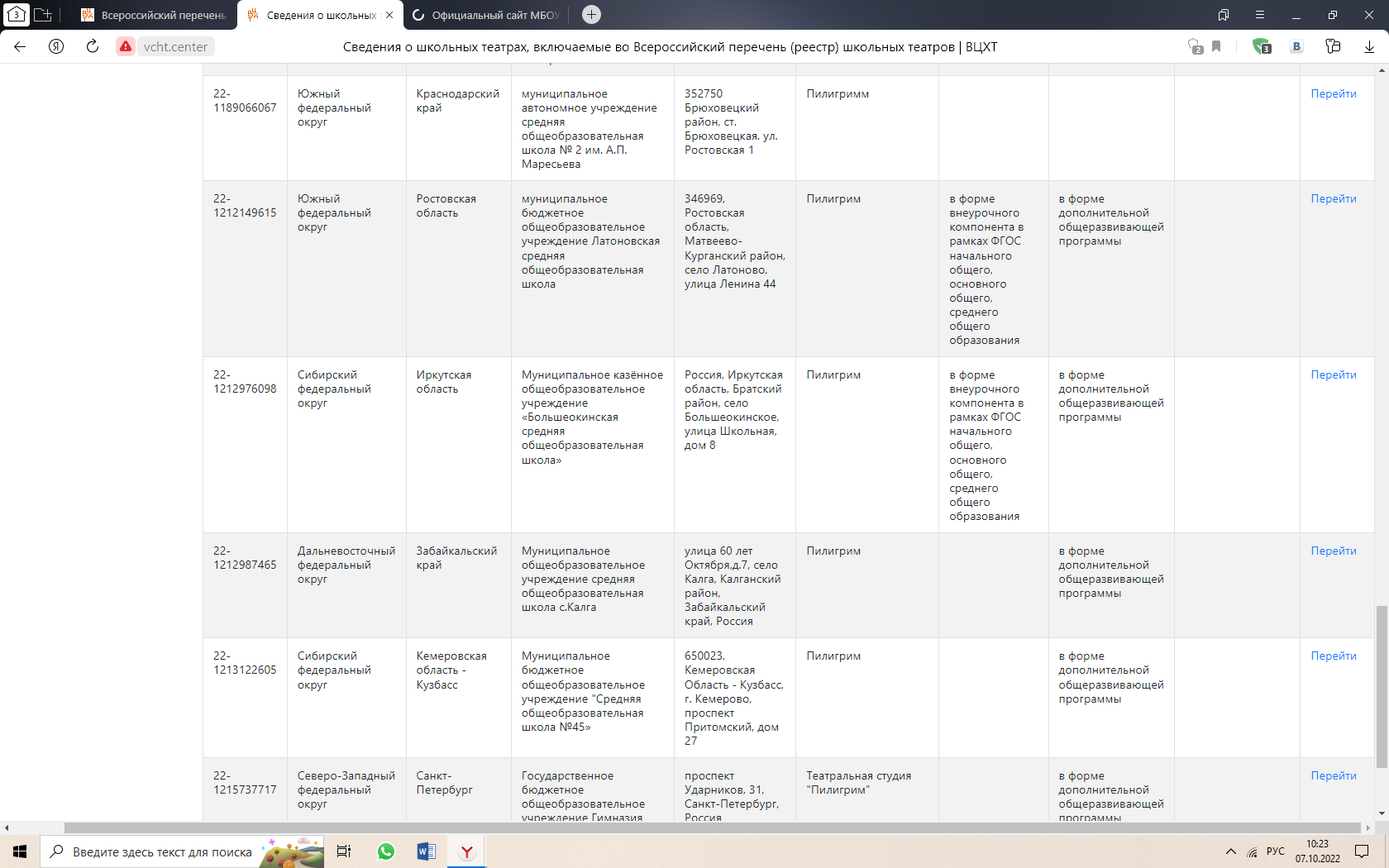 Театр «Пилигрим» Реестр театра №22-1212149615